.(Intro: 32 Counts) Fade out around 3min 20 secsAlternative Music: Whirl-Y-Reel (Bear and Sandals Mix), by Afro Celt Sound System (Intro: 64 Counts)A massive thanks to Jeni “Boogie Boots” Bradshaw for the music suggestion Guise of Tough, by Iona Fyfe, this is such a catchy track and I fell in love with instantly.This dance is dedicated to Billy Curtis and team at ELD who has provided a massive amount of support to the line dance industry throughout the 2020 Covid-19 lockdown.RIGHT LOCK, & STEP DRAG, ROCK RIGHT FORWARD, RECOVER, SIDE, RECOVERBEHIND ¼ FORWARD, HEEL & TOE & HEEL & HEEL & TOE & HEELChoreographers note: Toe heel steps should be fluid like rocks rather than switch steps)STEP LEFT FORWARD, PIVOT ½ RIGHT, SHUFFLE ½ TURN RIGHT, BACK DRAG & LEFT STEP, PIVOT ¼ LEFTRIGHT CROSS, SIDE, SAILOR, CROSS, ¼, LEFT BACK, DRAG RIGHTSYNCOPATED STEP TOUCHES MAKING ½ TURN RIGHTCHASSE RIGHT, CROSS, UNWIND FULL TURN, SYNCOPATED WEAVE LEFTSAILOR ¼ RIGHT (X2) SAILOR STEP, LEFT CROSS RIGHT SIDELEFT BEHIND RECOVER ¼ RIGHT, ½ RIGHT, STEP PIVOT ½ RIGHT, STEP DRAGTAG: 6 count tag end of wall 3 (When using Guise of Tough)RIGHT LOCK, & STEP DRAG, ROCK RIGHT FORWARD, RECOVER, STOMP, STOMPLockdown Reel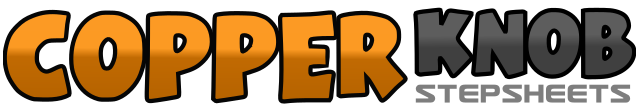 .......Count:64Wall:2Level:Intermediate.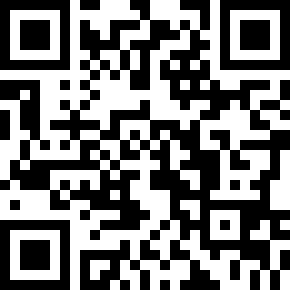 Choreographer:Charlie Bowring (UK) - August 2020Charlie Bowring (UK) - August 2020Charlie Bowring (UK) - August 2020Charlie Bowring (UK) - August 2020Charlie Bowring (UK) - August 2020.Music:Guise of Tough - Iona FyfeGuise of Tough - Iona FyfeGuise of Tough - Iona FyfeGuise of Tough - Iona FyfeGuise of Tough - Iona Fyfe........1-2Step right diagonally forward, lock left up behind right&Step in place on ball of right3-4Step left diagonally forward, drag right up to left5-6Step forward on ball of right, recover weight on to left7-8Step side on ball of right, recover weight on to left1&2Step right behind left, step on left making ¼ turn left, step forward on right3&4&Touch left heel forward, step down on ball of left, tap right toe behind left heel, step down on ball of right5&6&Touch left heel forward, step down on ball of left, touch right heel forward, step down on ball of right7&8&Touch left toe behind right heel, step down on ball of left, touch right heel forward, step down on ball of right1-2Step left forward, pivot ½ turn right3&4Shuffle ½ turn right stepping: left, right, left5-6Step a big step back on right, drag left towards right&7-8Step left next to right, Step right forward, pivot ¼ turn left1-2Step right across left, step left to side3&4Step right behind left, step out left, step out right5-6Step left across right, step back on right making ¼ turn left7-8Step left back, drag right towards left&aBrush right, step slightly side on ball of right33Touch left toe across right34Hold for 1 beat of music&aBrush left, step slightly side on ball of left (making ¼ turn right)35Touch right toe to left instep36Hold for 1 beat of music&a37-40Repeat &a33-361&2Step right to side, step left up to right, step right to side3-4Cross left over right, unwind full turn right taking weight on to right5-6Step left to side, step right behind left&7-8Step down on ball of left, step right across left, step left to side.1&2Step right behind left (making ¼ turn right), step out left, right3&4Step left behind right (making ¼ turn right), step out right, left5&6Step right behind left step out left, right7-8Step left over right, step right to side1-2Step left behind right, recover on to right3-4¼ turn right stepping back left, ½ turn right stepping forward right5-6Step left forward, pivot ½ turn right7-8Step left forward, drag right1-2Step right diagonally forward, lock left up behind right&Step in place on ball of right3-4Step left diagonally forward, drag right up to left5-6Stomp right slightly forward, Stomp left beside right